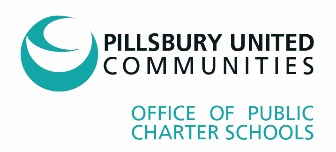 Board Member Affidavit of AssurancesAs a board Member of School:  ______________________________________,I assure the following: Pursuant to Minn. Stat § 124E.07, the Charter School Board of Directors agrees to comply with all federal and state laws governing organizational, programmatic, and financial requirements applicable to charter schools.Pursuant to Minn Stat. § 122A.15, the Charter School Board assures the Charter School 1) will employ teachers who hold valid teaching licenses for the services in which they are employed; or will seek and obtain the appropriate waiver, 2) all employed staff, licenses and non-licensed, at the school will have the appropriate background checks, and 3) will have on file a document listing each teacher and the service for which she/he is employed and a copy of his/ her teaching licenses available to Pillsbury United Communities upon request.Pursuant to the Charter School Contract, the Charter School Board of Directors assures Pillsbury United Communities Authorizer Department that background checks for all board members are completed and available to Pillsbury United Communities upon request.The Charter School is an eligible entity pursuant to the Minnesota Charter School Law Minn.  Stat. §124E.Pursuant to Minn Stat. § 124E.14 and 124E.07 Subd. 3, I declare that I have no active conflicts of interest with any contractual obligations of the school.  If a conflict exists, I will not participate in selecting, awarding, or administering the contract.  Pursuant to Minn Stat. § 124E.07 Subd. 3, I have no immediate family members that are employed by the charter school, I am not employed by Pillsbury United Communities, and I do not contract facilities, goods, or services to the charter school.Board Member Name (printed)Board Member Signature						Date